COMMISSIONE PER IL CONFERIMENTO DEGLI INCARICHI SOSTITUTIVI,CONTRATTI INTEGRATIVI E BORSE DI TUTORATOPER L’ANNO ACCADEMICO 2020-2021Verbale n.2 del 31 Agosto 2020 Il giorno lunedì 31 agosto 2020, alle ore 17,30 è convocata telematicamente la Commissione per il conferimento degli incarichi sostitutivi, contratti integrativi e borse di tutorato per l’anno accademico 2020-2021, nominata con delibera del Consiglio del Dipartimento di Economia Aziendale in data 20 maggio 2020 nelle persone di:Prof.ssa Marisa CenciProf. Paolo ValensiseProf. Fabio Giulio GrandisProf.ssa Maria Rita D’ErricoIn base al Regolamento di Ateneo per lo svolgimento delle adunanze telematiche degli organi collegiali, al Commissione è stata convocata con mezzo di messaggistica elettronica per discutere il seguente ordine del giorno:Proposta di aggiudicazione contratto integrativo relativo al precorso di matematica.Punto 1 all’o.d.g.: Proposta di aggiudicazione contratto integrativo relativo al precorso di matematica generale. La Commissione:visti il bando III/2020 prot. 0000754 del 21/07/2020;visto l’elenco delle richieste pervenute fornito dalla segreteria del dipartimento;propone al Consiglio di Dipartimento di aggiudicare il precorso di matematica per un totale di 30 ore alla candidata STOLFI PAOLA. Alle ore 18,00 si chiude la seduta.La Commissione:Prof.ssa Marisa Cenci		F.to ________________________Prof. Paolo Valensise		F.to ________________________Prof. Fabio Giulio Grandis	F.to _________________________Prof.ssa Maria Rita D’Errico	F.to _________________________Il documento originale firmato è conservato agli atti presso la segreteria del Dipartimento di Economia Aziendale.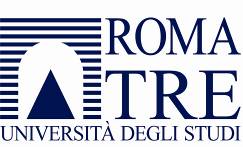     Dipartimento di Economia Aziendale